ЗАКЛЮЧЕНИЕ
Экспертного совета Государственного Совета Чувашской Республикина проект закона Чувашской Республики "О внесении измененийв Закон Чувашской Республики "О бюджете Территориального фондаобязательного медицинского страхования Чувашской Республикина 2020 год и на плановый период 2021 и 2022 годов"г. Чебоксары                                                                            24 августа 2020 годаВ соответствии с распоряжением и.о. Председателя Государственного Совета Чувашской Республики А.И. Федотова от 29 июля 2020 года № 669 Экспертным советом Государственного Совета Чувашской Республики проведена публичная независимая экспертиза проекта закона Чувашской Республики "О внесении изменений в Закон Чувашской Республики "О бюджете Территориального фонда обязательного медицинского страхования Чувашской Республики на 2020 год и на плановый период 2021 и 2022 годов" (далее – 
проект закона).Проект закона предусматривает внесение изменений в основные параметры бюджета Территориального фонда обязательного медицинского страхования Чувашской Республики (далее – Фонд) на 2020 год, утвержденные Законом Чувашской Республики от 3 декабря 2019 года № 84 "О бюджете Территориального фонда обязательного медицинского страхования Чувашской Республики на 2020 год и на плановый период 2021 и 2022 годов" (в редакции Закона Чувашской Республики от 12 марта 2020 года № 16).С учетом корректировки доходы и расходы бюджета Фонда увеличатся на 29951,0 тыс. рублей, или на 0,2%, и составят 16689775,3 тыс. рублей         и 16770101,7 тыс. рублей соответственно. Изменение основных параметров бюджета Фонда на 2020 год связано  с поступлением в бюджет Фонда межбюджетных трансфертов из Федерального фонда обязательного медицинского страхования на формирование средств нормированного страхового запаса для софинансирования расходов медицинских организаций на оплату труда врачей и среднего медицинского персонала в сумме 29951,0 тыс. рублей.Проектом закона предусматривается направление средств нормированного страхового запаса Фонда для финансового обеспечения мер по компенсации медицинским организациям недополученных доходов в связи с сокращением объемов медицинской помощи, установленных территориальной программой обязательного медицинского страхования, в условиях чрезвычайной ситуации и (или) при возникновении угрозы распространения заболеваний, представляющих опасность для окружающих.Основные параметры бюджета Фонда на плановый период 2021 и 2022 годов остаются без изменений.Экспертный совет Государственного Совета Чувашской Республики считает, что проект закона подготовлен в соответствии с требованиями законодательства Российской Федерации и законодательства Чувашской Республики 
и может быть рассмотрен Государственным Советом Чувашской Республики 
в установленном порядке.Председатель Экспертного советаГосударственного СоветаЧувашской Республики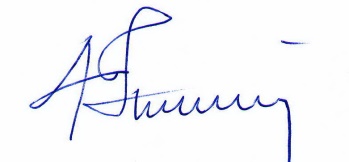 С.А. Николаев